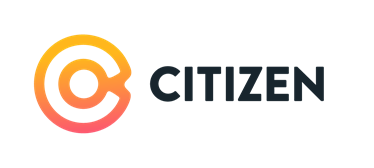 INCIDENT DIARY    RECORD SHEET No……….	Your Name:………………………….	Address:……………………………..	Address Causing ASB:…………………………………………‘I believe that the information above is a true description of what I saw and / or heard’Signed……………………………………………….		Date………………………..Return this to: info@citizenhousing.org.uk or 4040 Lakeside, Solihull Parkway,Birmingham, West Midlands, B37 7YNINCIDENT DIARY    RECORD SHEET No……….	Your Name:……………………………….	Address:……………………………………	Address Causing ASB:…………………………………………‘I believe that the information above is a true description of what I saw and / or heard’Signed……………………………………………….		Date………………………..Return this to: info@citizenhousing.org.uk or 4040 Lakeside, Solihull Parkway,Birmingham, West Midlands, B37 7YNDate of IncidentTime Nuisance StartedTime Nuisance StoppedDetails of nuisanceWrite down: What happened; What was said; Who was involved; Who you contacted (e.g. the Council, Police); Details of other witnessesHow did the incident affect you?Date of IncidentTime Nuisance StartedTime Nuisance StoppedDetails of nuisanceWrite down: What happened; What was said; Who was involved; Who you contacted (e.g. the Council, Police); Details of other witnessesHow did the incident affect you?